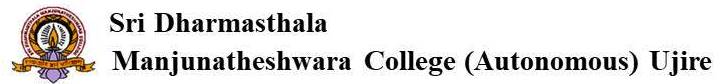 Our alumni our pride Coordinator: (Shailesh Kumar) Member from Alumni CommitteeVision:  Successful journey of alumni is an inspiration for our students.Mission: Witness the progress of our alumni to motivate the present students.To identify prominent alumni-Collecting and displaying the profile, photos and achievementsDeveloping good networking with the alumni.MethodologyIdentify student coordinators in the first week of commencement of odd semester and Orientation program for student coordinators in the  second week of commencement of odd semesterCollecting details of prominent alumni from each department (at least two from each department in each semester)Displaying profile of prominent alumni in every week( Profiles of minimum 52)ReportingStaff coordinator shall display annual plan of actionProfile of prominent alumni shall be displayed every Monday and the displayed file shall be preserved Conducting monthly meeting and recording meeting minutesActivity details shall be uploaded in EEPRMS